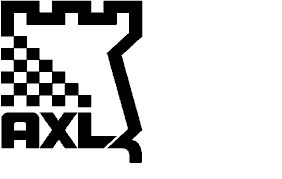 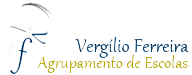 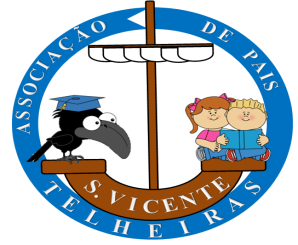 I Torneio do Investigador - Xadrez Semi Rápidas29 de setembro de 2018 – das 10h às 13 hREGULAMENTO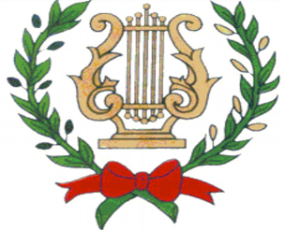 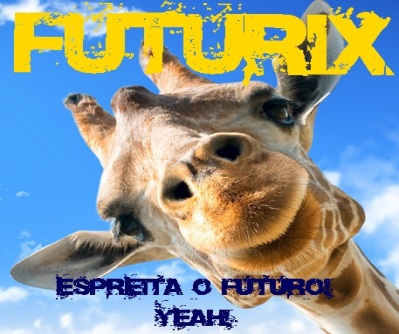 1. Organização: o “I Torneio do Investigador - Xadrez Semi Rápidas” realiza-se a 29 de setembro de 2018, e é organizado pela Associação de Xadrez de Lisboa (AXL) com parcerias da Academia do Lumiar Futurix e da Associação de Pais da Escola de São Vicente, do Agrupamento de Escolas Vergílio Ferreira. 2. Participação e local A prova será realizada nas instalações da Escola Básica de São Vicente, na Rua Fernando Namora (em Telheiras), 1600-454 Lisboa. Podem participar neste torneio todos os interessados, que devem ser filiados na Federação Portuguesa de Xadrez. 3. Taxa de inscrição: 3 euros. O pagamento deverá ser feito por depósito ou transferência bancária ou multibanco para a conta do Santander Totta – IBAN: PT50.0018.0000.0198.4147.00177 ou NIB: 0018.0000.0198.4147.00177 com envio de email a informar jogador a que corresponde e o comprovativo. Os pagamentos devem ser todos feitos antes do início da 1.ª sessão (o envio dos recibos será feito por email).4. Prazo para inscrição: as inscrições serão aceites através do e-mail: axl.axadrezlisboa@gmail.com, até às 24 horas de 26 de setembro (4ª feira) sem sobretaxa, após essa hora e até às 24 horas do dia 28 de setembro, acresce sobretaxa de 1 euro, ficando a taxa no total de 4 euros. 5. Sistema de jogo e programa horário:	A prova será disputada em sistema suíço, em 6 sessões, utilizando-se para o efeito o programa “Swiss-manager”. O programa-horário a cumprir no sábado, dia 29 de setembro de 2018, é o seguinte:1ª sessão: 10H00; 2ª sessão: 10H25; 3ª sessão: 10H55; 4ª sessão: 11H20; 5ª sessão: 11H50; 6ª sessão: 12H20;  12H50 Entrega de prémios. Prémios individuais: 1.º ao 3.º troféus. Troféu à 1.ª Equipa (4  jogadores).  Medalhas para o 1.º/2.º/3.º classificado do escalão sub.08, sub.10, sub.12, sub.14, sub.16, sub.18 e sub.20, 1.º/2.º/3.º Veterano +50 e 1.º/2.º/3.º Veterano +65 e 1.ª/2.ª/3.ª Feminina.6. Ritmo de jogo: é de 10 minutos + 2 segundos por lance, por partida para cada jogador. 	7. Eliminação:	Serão eliminados todos os jogadores que faltarem a 2 das partidas que deveriam jogar.8. Regras e Desempates:	Serão seguidas as Regras para Partidas Semi-Rápidas da FIDE, o R.C. e o presente regulamento. Serão aplicados os critérios de desempate estipulados no Regulamento de Competições e Filiações da FPX em vigor (Artigo 31)a) Resultado entre os jogadores empatados, desde que tenham jogado entre si [11]; b) Buchholz corrigido [37] (1,0,N,N,0,N);c) Buchholz completo [37] (0,0,N,N,0,N); d) Sonneborn-Berger [52] (0,0,N,N,0,N,N); e) Maior número de vitórias [68];f) Maior número de jogos de pretas [53].9.Homologação: O torneio será homologado para ELO de Semi-Rápidas da FIDE.10.A Direção e a Arbitragem da prova serão da responsabilidade da AXLLisboa, 6 de setembro de 2018                                                            